BLACK MALE EMPOWERMENT EXPO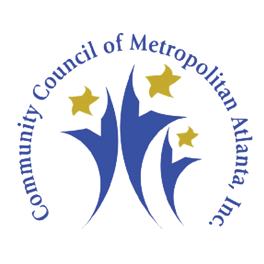 SATURDAY, SEPTEMBER 20, 2014, 11:30 AM – 3:30 PMMOREHOUSE EXECUTIVE CENTER830 WESTVIEW DRIVE, SW, ATLANTA, GA 30314CHURCH PARTNERSHIP FORMChurch:  ______________________________________      Contact Person:  _______________________Address:  _____________________________________________________________________________Phone No.:  _________________     Fax No:  _______________________    Cell No.  _______________Number of males church representatives will bring to the 2014 Male Empowerment Expo: ____________   Please specify age range:  __________________________________.  Additional reservations needed::            Name				          Position/Title			             Contact No.:_______________________		______________________		_______________________________________________		______________________		_______________________________________________		______________________		_______________________________________________		______________________		_______________________________________________		______________________		________________________Signed:  ___________________________________		Date:  __________________Please fax form to (404) 935-5859 or mail to Community Council of Metropolitan Atlanta, Inc. 80 Walnut Street, Suite103, Atlanta, GA 30314.  You may also complete form online at www.communitycouncilma.org.  Thanks for your support!